PRIMER  GRADO 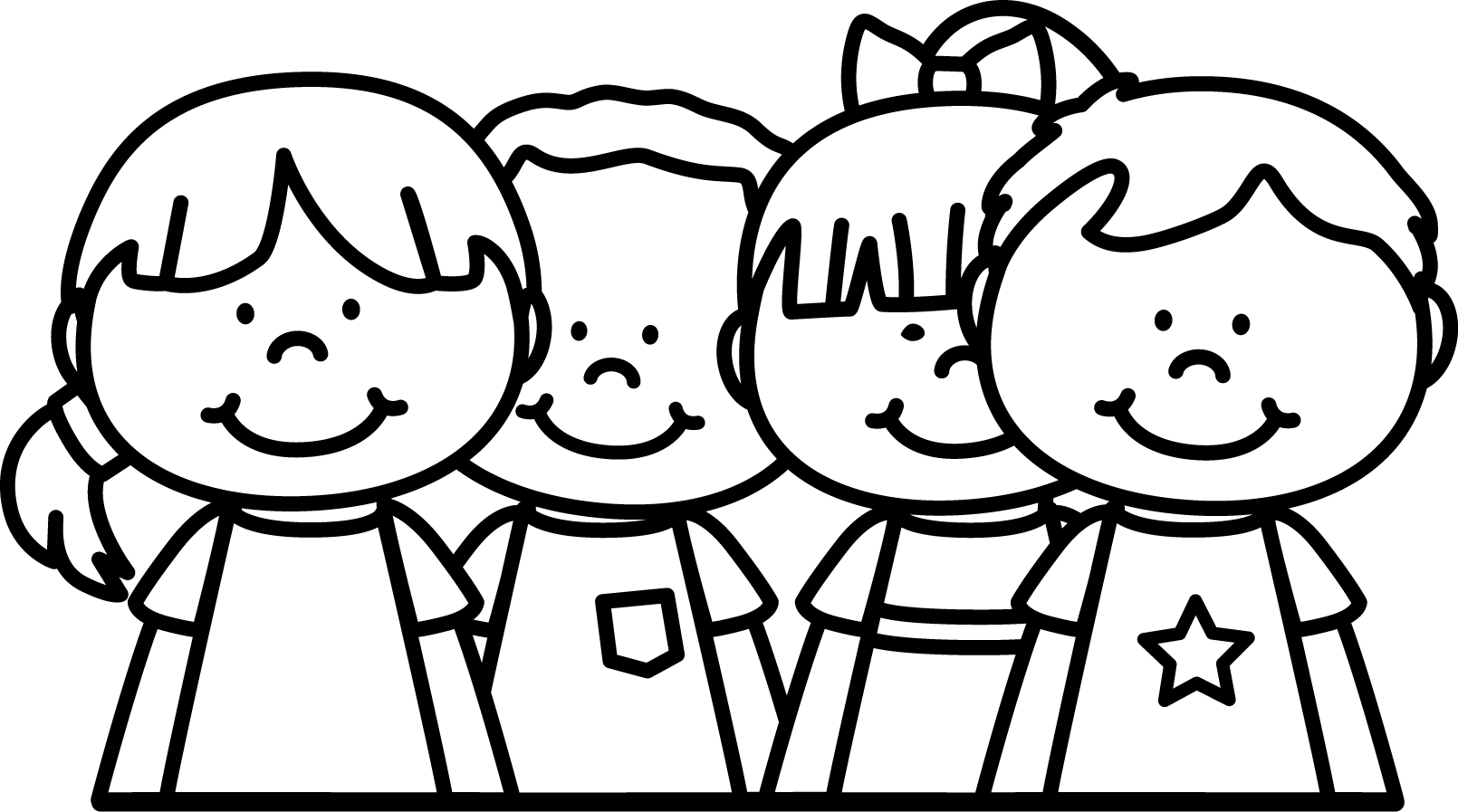 de la Sra. Rogers  RECORDATORIOS FECHA IMPORTANTE: Apr 3, 2022OBJETIVOS DE APRENDIZAJE Comprensión: Unidad 3: Propósito del autor / Estructura del textoHabilidades que se les han enseñado a los estudiantes, por favor visite estas palabras todas las noches. Las palabras ennegrecidas son nuevas palabras de vocabulario.palabras nuevas: mezclas de consonantes finales con “o”. Ex. nk, mp, sk, ft, *¡Lea las oraciones a continuación! Discuta cómo las familias usan su dinero en una comunidad.¿Todos los compradores viven alrededor del mercado?No tienes que ser de nuestra calle para vivir aquí.¿Qué tipo de alimentos puedes comprar aquí? Puedes encontrar cualquier cosa que necesites.Hay muchas familias comprando juntas en el mercado.¿De dónde viene toda la comida en el mercado?Lo primero que hace papá es picar las verduras frescas. Gramática: Enseñanza de verbos y adjetivos (¿Qué son los sinónimos?) Ejemplo I, eye see, sea beet, beat ate, eight be, bee right, write by, buy two, to, too for, four there, theirHere, listeningOrtografía: to ser probadoMatemáticas: Medición no estándar usando clips de papel. cubos, 'Habilidades matemáticas: clasificar y contar monedas que suman 20 centavosIdentificar símbolos de centavos y dólares números Escribir 100 al 125 a medida que se dictan.Ciencias Sociales: Recursos Naturales de “Virginia” Actualizaciones Escolares:Los niños comenzarán a desayunar en la cafetería.Los helados se pueden comprar los viernes para Primer GradoExploratorio: Se están cambiando diariamente, así todos experimentarán su destreza durante el último trimestre. tamizarfieltroflácidaarenapreguntarpuñobancohúmedoimprimircampamentorangoescritorioformallamarastrillomareapaseotobogáncabalgócabraavenaquiéndóndepor qué